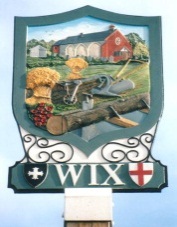 WIX PARISH COUNCILClerk to the Council:      Mrs Emma Cansdale       	                                          Tel: 01255 8714832 Goose Green Cottages     	                                                   Email: wixparish@gmail.comColchester RoadWix, ManningtreeEssex CO11 2PDMinutes of the meeting of the Parish Council at the Village Hall on Wednesday 19th June 2019 Attendance: Cllr Guy Nelson (Chair), Cllr Gary Bowers (vice-chair), Cllr Bob Jemmett, Cllr Kerry Mitchell, Cllr Ray MurrayClerk- Emma Cansdale 19/058Apologies for Absence  None19/059To receive members’ declaration of interests in items on the AgendaCouncillors to declare any disclosable pecuniary interests, other pecuniary interests, and non-pecuniary interests not already declared.None19/060Minutes.The Minutes of the Parish Council meeting dated 20th May 2019 was accepted as a correct record and duly signed by the chair.19/061Public participation session with respect to items on the agenda and other matters that are of mutual interestNothing raised.19/062Clerks ReportThe clerk gave a report on the following work carried out in the past month in addition to the normal day-to-day work:Reporting of various Highways issuesSubmission of external audit documentsAdvertising of electors rightsAttended Highways Devolution meetingInvestigation of funding initiatives.Finance19/063Payments To receive monthly finance update and approve payments **(appx 1)Proposed: Cllr Mitchell Seconded: Cllr JemmettAgreed by all19/064Planning: To receive and make recommendations on the following planning applications: NoneFacilities19/065Play area inspectionTo receive the report and discuss and agree actions.Councillors went through the report identifying item for immediate action, planned action and monitoring. To arrange a working party date to clean the play equipment. It was agreed to clean the play area on Saturday 6th July. Cllr Nelson to purchase algaecide. 19/066Field maintenanceTo discuss the current field maintenance and agree and further actions.It was agreed to follow this up after a meeting with the contractor, highlighting the outstanding issues.  19/067PondTo receive a report on the pond project, and agree any actions for the volunteers, outside of the main tree work. Following a discussion, it was agreed for councillors to meet, and identify areas of work relating to the trees and draw up a specific schedule of work to go out to quotes. Following the tree work, the parish council and friends of Wix Pond can identify further work to be carried out.  19/068Litter pick eventTo resolve to hold a litter pick event, set a date, and agree a budget for refreshments to a maximum of £50Following a discussion, it was resolved to approve the budget, but to set a date in the autumn, closer to the time. Proposed: Cllr NelsonSeconded: Cllr MitchellAgreed by all19/069Public Rights of Way (PRoW)-Parish Paths Partnership (P3)To consider joining the P3 partnership in conjunction with ECC. To seek volunteers to help maintain the PRoWsIt was agreed to set up a meeting with Shirley Anglin (ECC PRoW), to start the process, and to seek additional volunteers. 19/070Highways DevolutionTo receive a report from the clerk on Highways Devolution, following an update on the proposed scheme. The clerk gave an update on the scheme, which appears to allow more freedom in terms of choice of work, and ability to retract from the contract after a year if the council does not feel it successful or worthwhile. The clerk will meet with ECC officers to negotiate the next steps and report back to the council in due course. 19/071Post OfficeTo receive an update on the post office following the APM, and agree any further action. Following a discussion, many of the points previously raised were covered again. It was resolved to ask the Landlord at The Wagon, if he would consider hosting the post office. Action: the Clerk will write to Mr. TownleyProposed: Cllr MurraySeconded: Cllr JemmettAgreed by allGeneral19/072Annual Parish Meeting Follow-upTo discuss the ideas, issues and comments raised at the Annual Parish Meeting on Monday 17th June, and agree any immediate actions. Following a discussion, it was resolved to Carry out a consultation on additional play equipment and gym equipment. Seek quotes for additional bench(es)Approach the Wagon regarding the post office (item  19/072)19/073Community Speed WatchCllrs Nelson and Jemmett cut back some overhanging branches, at the request of CSW. 19/074Crime ReportNone19/075Correspondence.19/076Reports and updatesHighways- Clerk. Village Hall TDALC- Cllr Mitchell reported the items covered by the last TDALC meeting were the rally, highways devolution, and litter being deposited on the A120 from the Veolia lorries.   19/077Items to be added to next Agenda Picnic benchesInsurance Field maintenance contract19/078Items of interest and note.Next meeting 15th July